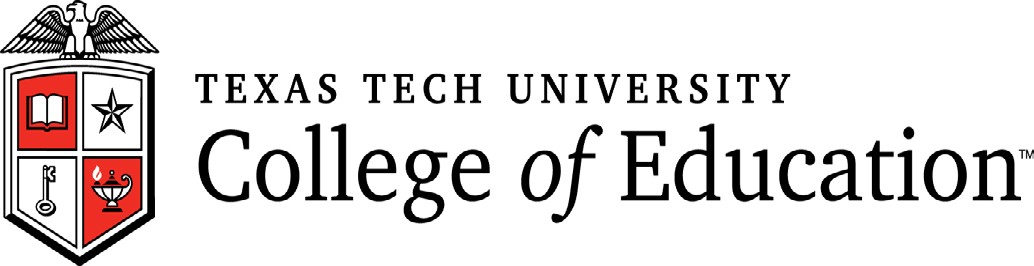 Higher Education-Higher Education ResearchDoctor of PhilosophyProgram HandbookCollege of Education Graduate Education and ResearchTexas Tech UniversityBox 1071Lubbock, TX 79409-1071(806) 742-1997Fax (806) 742-2197 www.educ.ttu.edu4.26.16Doctor of PhilosophyProgram Overview The Purpose Statement for the Ph.D. in Higher Education Research is:Graduates of the Ph.D. in Higher Education Research program will lead the identification, analysis, evaluation and application of critical research that addresses higher education issues related to multiple and diverse populations and a variety of sociocultural contexts domestically and internationally.The distinctive student learning outcomes expected of our Ph.D. graduates are: Compare and contrast the social, cultural, and economic roles of higher education in U.S. and international contexts.Analyze policies to understand impacts on higher education and its various constituents. Utilize the findings of critical inquiries to propose alternative policies, practices, and strategies for higher education. Lead research utilizing various methodologies and types of data appropriate for higher education subject matter. Lead higher education change management strategies.The Trademark Outcome for the Ph.D. in Higher Education Research is:Graduates of the Ph.D. in Higher Education Research demonstrate their ability to generate scholarship activity focused on access, equity and success.The doctoral program (Ph.D.), including the dissertation, requires a minimum of 66 hours beyond the master’s degree. The Doctor of Philosophy (Ph.D.) degree emphasizes the student learning outcomes cited above. It is designed for students who plan on becoming university faculty, researchers, and leaders.Ph.D. work in Higher Education is conducted in the Department of Educational Psychology and Leadership of the College of Education (COE). Students must meet the requirements of the Graduate School, College of Education, and the Higher Education Program to receive a Ph.D. degree.Higher Education Faculty Advisement Procedures Upon the student’s admission into the Ph.D. in Higher Education Research, an advisor will be appointed to assist with the process of developing a degree plan and registering for approved courses.The advisor and student should meet annually to review the student’s progress in completing course work and all other Ph.D. degree requirements. When nearing completion of all course work and when the student has identified his/her topic for research, the student will identify a  major professor whose scholarship is in a related area and request that the professor serve as chairperson of the Doctoral Advisory Committee (DAC). Together, the student and chairperson will identify faculty members who have expertise in the research subject area to invite to serve on the Doctoral Advisory Committee. This process should be completed during or prior to the EDHE 6370 (or EDHE 7000) course and prior to the qualifying exam. The Chairperson and DAC committee will review the student’s course work, prepare and evaluate the student’s qualifying exam, guide the student through the development of the dissertation proposal, and guide the student’s development of the dissertation. The student’s Doctoral Advisory Committee Chairperson may change over time due to changes in program faculty or the student’s research focus.Although this Handbook provides an overview of the policies, procedures, and requirements of the Higher Education program, the Handbook cannot be viewed as having all of the answers. Instead, students must seek answers to questions from other sources including, but not limited to, his/her faculty advisor, the Higher Education program faculty, the COE Office of Graduate Studies and Research, and the Texas Tech University Graduate School. While faculty advisors are knowledgeable about the policies, procedures, and requirements, the primary responsibility for reading and following correct policies and procedures remains with the student, rather than the faculty member.Reform InitiativesPhase I (P1) – This introductory phase focuses on the acquisition of knowledge and skills. At the end of the first semester, students will be evaluated based upon their performance in EDHE 6311. Students will receive green, yellow or red-light letters indicating whether they are prepared to continue in the Ph.D. program (green light), have cautions about areas that need improvement or strengthening (yellow-light), or may not proceed further until specific remediation has occurred in required skill sets for doctoral work (red light); the general formats for these letters are included in the Appendices of this Handbook.Phase 2 (P2) – This phase applies P1 knowledge and skills into guided or hypothetical settings. In specified coursework that is intended to be completed at the mid-point of students’ degree plan, Phase 2 Apply and Evaluate assessments will be embedded in the courses and will be evaluated with a rubric that has been adopted by the Higher Education Research program faculty. These evaluations are intended to provide information to the student and the program about his/her progress in the doctoral program.Phase 3 (P3) – The third phase of the program uses P1 and P2 knowledge and skills to solve problems in authentic settings and situations.Dissertation Phase – Once a student has successful passed his/her Qualifying Exams, the Graduate School will admit the student to “candidacy”. In order to successfully complete this phase of the degree programs, students must continuously enroll in EDHE 8000 for 3 credits per term during the fall, spring and summer sessions (3 credits in one term each summer). Failure to continuously enroll will be grounds for dismissal from the program. The final dissertation product will be evaluated with a rubric adopted by the Higher Education Research faculty and utilized by the student’s Doctoral Advisory Committee. Successful Doctoral Proposal Defenses and Dissertation Defenses are required for the Dissertation Phase, see the TTU Graduate School requirements for more detail. Degree Plan No later than the end of the first term of coursework, the student will work with his/her faculty advisor to complete his/her “Program for the Doctoral Degree.”  After the student’s degree plan is signed by the advisor and approved by the Graduate School, the student is expected to follow it as the basis for all subsequent enrollments.  Transfer credit.  Transfer credit from another university will be evaluated and awarded in accord with the guidelines established by the Graduate School.  In no case can transfer credit reduce the minimum residency requirement.  The Higher Education Research course requirements are typically in addition to the coursework completed for a master’s degree. However, students and their faculty advisors should assess whether transfer or course replacement credit may be awarded for any of the Ph.D. in Higher Education Research curricular requirements. Courses with a letter grade other than A or B cannot be counted for transfer credit (including Pass/Fail).Continuous Enrollment RequirementStudents who have been granted admission into the Ph.D. in Higher Education Research are registered in the term for which admission is granted.  Any student who fails to continuously enroll and who does not have an official leave of absence from study granted by the Higher Education Research Program and the Graduate School will be addressed according to the procedures and standards outlined below. Continuous enrollment is defined as enrollment in fall, spring and at least 3 student credit hours in one summer term.When a student fails to continuously enroll and depending on the circumstances, one of the following rules will be applied to the student and his/her continuance in the program:The student may be dismissed from the program with no opportunity to reapply;The student may reapply to the program and at the discretion of the Higher ucation Research Program faculty, be allowed to return at the place he/she stopped enrollment; orThe student may be allowed to continue and complete remaining coursework required for Phase 3, EDHE 6370 (or EDHE 7000).The decision to reinstate the student to the Ph.D. in Higher Education Research is made by the program faculty and will be submitted to the Graduate School for implementation. All determinations will be in accordance with Graduate School and Texas Tech policies.Program Delivery Format ApprovalIn spring 2015, the Texas Higher Education Coordinating Board was notified that the Ph.D. in Higher Education Research would be delivered in a format that allows less than 49% of the organized courses to be taken in fully online format (up to 8 organized courses). Students must consult with their advisors regarding their Doctoral Degree Plan for completion of the Ph.D. in Higher Education Research.Doctor of Philosophy (Ph.D.) in Higher Education – Higher Education Research 	The Doctor of Philosophy in Higher Education – Higher Education Research is a 66-hour degree program. Normally, students should plan on completing the degree in three to four years. 		The doctoral curriculum is comprised of five elements: (I) Foundations Core, (II) Statistics and Research Core, (III) Higher Education Core, (IV) Research Electives; (V) Higher Education Electives, (VI) EDHE 6370 (or EDHE 7000) and Qualifying Exam, and (VII) Doctoral Dissertation.  Foundations Core	 6 hoursEDHE 5300 History of Higher Education in the United StatesEDHE 5334 College Student Development TheoryStatistics and Research Core	12 hoursNote: Proposed Option B courses as of 12/9/14EDHE 6311 Higher Education Ph.D. Research Seminar (Phase 1 A&E)EDHE 6310 Higher Education Research Seminar (Phase 3 A&E)             EPSY 5381 Intermediate Educational Statistics   EDHE 5341 Program Assessment and Evaluation in Higher EducationHigher Education Core	 18 hoursEDHE 5302 Comparative Higher EducationEDHE 5303 Access and Equity in American Higher EducationEDHE 5324 Higher Education and the LawEDHE 5342 College TeachingEDHE 5323 Funding Higher Education EDHE 6325 Policy Analysis and Issues in Higher Education (Phase 2 A&E)Research Electives						    6-9 hoursResearch and statistic coursework from other Texas Tech Colleges and departments may be accepted to meet the Research and Statistic Core requirements. A student’s additional research and statistic electives are determined with the advisor and should align with the proposed methodology of dissertation. Examples of courses include:HIST 5303 Oral History MethodologyANTH 5305 Method and Theory in Cultural AnthropologyEPSY 5382 Qualitative Research in EducationEPSY 5385 Foundations of Educational ResearchEDCI 5386 Constructivist Inquiry Methodology in Curriculum & InstructionEDLL 6347 Analyzing, Designing, and Conducting Literacy ResearchEDCI 5380 Action Research (*Master’s Level Course)EDCI 5386 Constructivist Inquiry Methodologies in Curriculum & InstructionEDCI 6382 Advanced Field Methods in Constructivist InquiryEPSY 5356 Decision-Making in Educational & Psychological AssessmentEPSY 5382 Introduction to Qualitative ResearchEPSY 6001 Special Topics in Research MethodsEPSY 6301 Structural Equation ModelingEPSY 6305 Archival Research MethodsEPSY 6306 Longitudinal Data AnalysisEPSY 6385 Causal Inference in ResearchHigher Education Electives					   6-9 hoursEDHE 5001 Special TopicsOther courses as determined by advisor and studentDissertation Proposal and Qualifying Exams	   	   3 hoursEDHE 6370 Dissertation Proposal Seminar 	(Phase 3 A&E. With approval of advisor, EDHE 7000 may be used in lieu 	of EDHE 6370)				Qualifying ExamsDoctoral Dissertation	12 hours           EDHE 8000 Doctor’s DissertationCoursework Total:								  66 hoursNote: EPSY 5380 Introduction to Educational Statistics may be required for leveling prior to taking EPSY 5381 Additional Information OrientationAll entering students to the Ph.D. in Higher Education Research are required to attend an Orientation session. These sessions are scheduled at the beginning of each fall term and students will receive notification of the date, time and location. In addition, please refer to Appendix C for the Advisement Flow Chart, which provides guidance for each step of your degree program.Yearly Performance EvaluationThe Graduate Faculty in the Higher Education Program conduct annual reviews of each enrolled student in the graduate program. These reviews typically take place at the end of the fall or beginning of the spring term.  Students are sent a formal letter from the program that provides an assessment of the student’s progress, considering performance in coursework and other areas as needed.  As a result of this review, the Higher Education Research program faculty will make one of the following determinations concerning the student: 1. Continue in the Higher Education Research Program (green light); 2. Continue in the Higher Education Research Program with Conditions 	(yellow light); or 3. Dismissal from Higher Education Research Program (red light).Examples of letters are included in Appendices of this Handbook.Research RequirementsStudents in the Ph.D. in Higher Education Research are expected to develop a research agenda as they progress through their Higher Education Core and Foundation courses, as well as developing research skills in their required Research and Statistics Core courses. Prior to enrollment in EDHE 6370, Ph.D. students are expected to demonstrate the use of their research skills in regional and national conference presentations, manuscripts submitted for publication, and participation in externally funded research studies. Faculty will support these efforts by including students in research studies, presentations and publication whenever possible. Students should plan to join and attend the Association of the Study of Higher Education (ASHE) conferences, American Educational Research Association (AERA), Association of Institutional Researchers (AIR), or other higher education research and subject related organizations. Residency RequirementThe 2014-15 Texas Tech University Catalog includes the College of Education Residency Requirements at: http://www.depts.ttu.edu/officialpublications/catalog/ED_Grad.php. A Ph.D. student may satisfy the residency requirement in one of the following patterns:Two consecutive semesters of at least 12 semester hours each.Three consecutive full summer sessions of at least 9 weeks each while earning at least 9 hours of graduate credit during the summer session.A full summer session of 12 weeks, earning 12 hours of graduate credit plus the completion of at least 12 hours of graduate credit during the adjacent spring or fall semester.A combination of 21 hours of graduate credit completed during a 12-month period plus at least 3 additional hours of graduate credit completed in an immediately preceding or subsequent full semester or summer session.Nine semester hours in each of the regular semesters and at least 6 hours in the preceding or subsequent summer (for students holding half-time graduate assistantships or students involved for no more than half-time in other work closely related to doctoral study).Adherence to TimelinesThe Ph.D. student maintains ultimate responsibility for progressing through the program of studies, qualifying examination, and dissertation in a timely manner. Continual contact should be maintained with the faculty advisor or chairperson of the Doctoral Advisory Committee (DAC). Also, the Ph.D. student should be thoroughly familiar with the information presented in the College of Education Doctoral Student Handbook, available from the Office of Graduate Education and Research. In addition, resources to support students’ doctoral experience can be found at the Doctoral Support Center and online at http://www.depts.ttu.edu/education/student-resources/graduate/ .Human Subjects and Responsible Conduct of Research Training (Note: Approved by Higher Education faculty in 9/15 and added to 2015 Handbook in 3/16. Notification to all students completed via email in 9/15.)For the Fall 2015, this requirement is included in the EDHE 6311 course. In the Spring 2016, the requirement will be included in the EDHE 6310 course. In addition, the Higher Education faculty agreed that all students should complete these training courses prior to or at the very beginning of their Capstone course if they have not been completed prior to that time.Students who entered the Ph.D. in Higher Education Research program prior to fall 2014, are not required to complete these courses unless a course instructor or DAC Chair requires completion. However, Cayuse IRB, implemented in February 2015, asks for CITI training documentation and Institutional Research Boards at other institutions often require documentation of completion of the CITI Human Subjects Research course for Social and Behavioral Investigators. Finally, as a Ph.D. student in a research-focused program, completion of these courses is an asset to preparation for research as well as for involvement in a research environment in the future. If you have any questions about these courses, please do not hesitate to contact the Ph.D. Program Coordinator or your Ph.D. advisor. The instructions below tell you how to access the course material. Please note that the Social and Behavioral Investigators course takes between 6-8 hours to complete; watching all the videos and reading all of the material is recommended. There are 20 modules and each one ends with a 5 question quiz. Student’s scores are posted on a transcript, and an average of 80% is required to pass the course. Students can complete one or two modules and sign-out, and then return to the course at a later time.  The Responsible Conduct of Research may take up to 3 hours to complete.Remember to print or save a digital copy of the “Coursework Requirements Report” when you complete the course so that you can show it to a faculty member if it is required for a specific course. You can also submit a copy to your advisor to be kept in your file. Here is how to access the CITI web-site, set up and account, and start the courses.Go to https://www.citiprogram.org and Create An AccountChoose Texas Tech and use your R number as your employee number when		 prompted.Sign-up for the following two courses: Human Subjects TTU Social and 	Behavioral Investigators - Basic/Refresher  Social and Behavioral Responsible Conduct of Research Complete the course (watch all videos); receive a passing score on the course test; print and save the "Coursework Requirements Report" (the certificate of course completion).Retain a copy of the report for your records, submit to an instructor if requested, or send to your advisor, or use for IRB certification. Also, upload the certification into Digital Measures (see below).Students may also enroll in and take any other courses that CITI offers as you deem appropriate, but these are not required for the Ph.D. in Higher Education research at this time.Digital MeasuresAs part of our commitment to fully support student scholarship development and documentation, the Office of Planning and Assessment offers the opportunity to create Digital Measures dossiers. This is the platform that is utilized by Texas Tech and numerous major research universities as the portfolio for faculty scholarship and credentials in teaching, research, service, engagement, awards, sponsored research, etc. If you are interested in the platform, please go to: http://www.depts.ttu.edu/opa/dmsr.php  .In order to provide students access to Digital Measures, the Office of Planning and Assessment will need your First Name, Last Name, R numbers and email address. The Program Coordinator will collect these and sent them to OPA; within about two weeks OPA will confirm the creation of an account. Once the account has been created, student may attend training sessions and start loading information into DM. From DM, one publish CV’s in various formats, as well as consider documentation of all elements of scholarship that would contribute to a CV that is utilized in research university environments. In addition to providing valuable experience and documentation of scholarly activities, the College of Education and Higher Education Research program utilizes the information to complete annual reporting requirements.  It is recommended that students ensure that all information uploaded into DM is professional and intended for public review. Students shouldn’t include anything that  might be harmful in any way. Treat DM as a professional platform, in the same way as Facebook, LinkedIn, Twitter, and all other social media should be viewed public and part of a professional presence to the world.Doctoral Advisory Committee Composition						Doctoral Advisory Committees must have a minimum of three members. The DAC chairperson will work with the student to develop the membership of the committee.  At least two members, one of whom is the DAC chairperson, should be members of the Higher Education faculty. It is recommended that at least one or two members be from outside Higher Education, depending upon the research student subject and faculty expertise in the subject area or methodology. Students with a formal minor must have a faculty member from the minor area on the DAC. Exceptions to these committee composition guidelines may be made by request of the DAC chairperson to the Higher Education program faculty. Changes to the membership of the Doctoral Advisory Committee are rare and may be done only for significant reasons. Qualifying ExaminationAll Ph.D. in Higher Education Research students must enroll in EDHE 6370 (or EDHE 7000) and prepare a Dissertation Prospectus. The student’s performance and progress on the class assignments is the basis for the EDHE 6370 (or EDHE 7000) course grade; a student must receive a B or higher to be approved for the qualifying exams phase.  Qualifying exams must be attempted no later than one year after all coursework is completed. All Ph.D. students must pass a qualifying examination prior to entering the dissertation phase. The qualifying examination requires synthesis and application of knowledge acquired during the course of study for the Ph.D. and preparation of the Dissertation Prospectus. Students with a formal minor will be required to complete a Qualifying Exam component related to the minor. Satisfactory performance in coursework does not necessarily guarantee successful performance on the qualifying examination. Reasonable accommodations will be made to allow students with disabilities to complete the qualifying examination process. The student should discuss individual needs with his/her Doctoral Advisory Committee chairperson to arrange needed accommodations (see OP 34.22)The qualifying examination is assessed by the Dissertation Advisory Committee (DAC).  After assessment, the DAC will make one of the below determinations based on the performance of the student:Process 1: The DAC determines that the Dissertation Prospectus (Chapters I, II, and III of the preliminary dissertation proposal) and synthesis and application of knowledge acquired during the course of study meets the Qualifying Examination requirement and the DAC chairperson notifies the student. Once the student has completed the Qualifying Exam requirement, the student is eligible to be recommended for admission into doctoral candidacy by the TTU Graduate Council. At this point the student can officially begin work on the dissertation (permitted to enroll in EDHE 8000 – Dissertation hours in the following semester).Process 2: If the student fails to satisfy the requirements in Process 1 for any reason, he/she must enroll in EDHE 6370 (or EDHE 7000) during the immediately following term. If the student satisfies the requirements for the written Dissertation Prospectus and the synthesis and application of knowledge acquired during the course of study, the chairperson will establish a time for a formal conference with the DAC to clarify and identify any additional work that is required. If the DAC determines that the Dissertation Prospectus and synthesis and application of knowledge acquired during the course of study meets the Qualifying Examination requirement and the DAC chairperson notifies the student. Once the student has completed the Qualifying Exam requirement, the student is eligible to be recommended for admission into doctoral candidacy by the TTU Graduate Council. At this point the student can officially begin work on the dissertation (permitted to enroll in EDHE 8000 – Dissertation hours in the following semester). If the DAC determines that the student has not satisfied Process 2, the Graduate School will be notified that the student has failed his/her first attempt at passing the Qualifying Exams.Process 3: As determined by the DAC, if the student does not satisfy Process  2 above, he/she will be required to enroll in EDHE 6370 or EDHE 7000 for a third time with the DAC chairperson during the term immediately following the second enrollment and first failure to pass the Qualifying Exam. This third enrollment constitutes the second and final opportunity to pass the Qualifying Exam.  For Ph.D. doctoral students in Higher Education Research, the Qualifying Exam requirements include the Dissertation Prospectus and synthesis and application of knowledge acquired during the course of study. If the student fails to satisfy the requirements in this Process 3, he/she will be subject to dismissal from the program.The Qualifying Examination process for the Ph.D. in Higher Education Research is reviewed on an annual basis by the Higher Education faculty and is subject to change. The Graduate School requirements for Qualifying Exams are cited in the Texas Tech Catalog. Students should consult the Catalog for the year they began their doctoral work for the controlling language. For 2014-15, see “Qualifying Examination, Final Examination” in the Texas Tech Catalog at http://www.depts.ttu.edu/officialpublications/catalog/GradDoctoral.php.Candidacy and Dissertation Committee After passing the Qualifying Examination, a recommendation for candidacy is forwarded to the Graduate School by the DAC chairperson. The student will have four years to complete the dissertation after admission to candidacy by the Graduate Council.Dissertation Proposal and Oral DefenseAfter successfully passing the doctoral Qualifying Examination, the student is eligible to present a formal proposal for the dissertation research to the Doctoral Advisory Committee and other interested faculty, students and public. When the proposal is approved, the student may begin the dissertation process and work with his/her chairperson to submit IRB documentation if required. At the end of the dissertation phase, the chairperson and DAC will approve scheduling of the Oral Defense. A minimum of 12 semester hours of registration in EDHE 8000 is required prior to graduation. Also consult the Graduate School’s “Steps Required for the Doctoral Degree” at: http://www.depts.ttu.edu/gradschool/forms/List%20of%20Required%20Major%20Steps%20-%20Doctoral%20Degree.pdfStatement of Intention to GraduateAll doctoral degree students must file a Statement of Intention to Graduate and pay graduation fees. Since specific deadlines exist for filing forms and paying fees, students should contact the Graduate School for additional information.APPENDIX ARecommended Course SequenceBelow, students can find the course sequence recommended by the faculty for full-time and part-time students.  Students do have some flexibility regarding course progression, and you should consult with you adviser prior to registering for courses each semester.  However, the course plans detailed below will ensure students move through the program in a timely and cohesive manner.  Students should also be aware that the Graduate School and College of Education require all doctoral students to complete a residency requirement that can be met in different ways.  The sequences detailed below meet the option of “21 credits in a 12-month period plus 3 additional credits before or after that period.”  The recommended course sequence my change based on the residency option chosen by the student in consultation with their adviser.  A list of residency options for the College of Education can be found at: APPENDIX BAnnual Student EvaluationsSample Green Light LetterJanuary XX, 2015 Student (address) Dear Student: On January  XX, 2015 the core faculty of the Higher Education Doctoral Program met to review the progress of your entire doctoral cohort group.  We discussed the performance of each student in coursework, with a particular focus on writing and conceptualization skills, and examined the progress of each student in meeting program milestones.  We are pleased to report that the core faculty believes that overall you are making good progress in your studies, and anticipate that you will continue to advance in your educational career.    The doctoral program faculty noted in particular that you are thoughtful about the material presented, and that you have completed all of your coursework to date in an outstanding manner.  The faculty particularly noted that you have been taking advantage of working with faculty outside of the coursework and encourage you to continue that practice.  Overall, the faculty felt you were make good progress in the program. We congratulate you on your success to date.  If you have any further questions about your review, please feel free to meet with any of us. Sincerely, Higher Education Doctoral Program Coordinator   Sample Yellow Light LetterJanuary  XX, 2015Student (address) Dear Student: On January XX, 2015 the core faculty of the Higher Education Doctoral Program met to review the progress of your entire doctoral cohort group.  We discussed the performance of each student in coursework, with a particular focus on writing and conceptualization skills, and examined the progress of each student in meeting program milestones.  The doctoral program faculty were concerned about your academic progress to date. The faculty encourages you to seek a writing course to help you with your writing skills.  The faculty believe this is necessary for you to be successful in Qualifying Exams.  It was noted that they believe you will be an outstanding representative of the program when you are finished and pursuing your career options.   If you need assistance in finding a writing course, please contact your advisor.  The program will need documentation of the writing course/help you are seeking to address the issue stated above by the end of the spring/fall ____ semester.  If you have any further questions about your review, please feel free to meet with your advisor or me. Sincerely, Higher Education Doctoral Program CoordinatorSample Red Light LetterJanuary XX, 2015Student (address) Dear Student: On January XX, 2015 the doctoral program faculty of the Higher Education Doctoral Program met to review the progress of your entire doctoral cohort group.  We discussed the performance of each student in coursework, with a particular focus on writing and conceptualization skills, and examined the progress of each student in meeting program milestones.  The doctoral program faculty are particularly concerned about your academic performance.  The faculty noted a weakness in your writing skills and with your understanding of quantitative methods.  In addition, we are concerned that you are not managing your time and are consistently asking for extensions on your coursework. It is necessary for you to pursue a writing course and supplement the research courses you have completed with additional studies.  It was the feeling of the committee that you will have a difficult time passing your qualifying examination and completing a dissertation without further effort on your part in those two areas.  In addition, the faculty noted that you have not completed one of your core courses and a grade of “I” remains on your transcript. Because of the issues noted above, it is imperative that you make an appointment with your advisor in the next two (2) weeks to develop a performance improvement plan.  Failure to comply with this directive may result in your dismissal of the program.  This is at the discretion of the program faculty.  If you have any questions about your review, please contact your advisor or me. Sincerely, Higher Education Doctoral Program CoordinatorAppendix C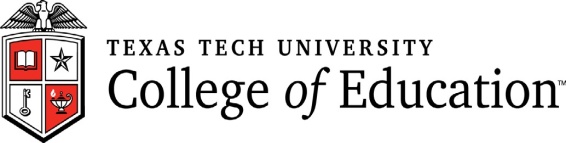 Also see “Steps Required for the Doctoral Degree” athttp://www.depts.ttu.edu/gradschool/forms/List%20of%20Required%20Major%20Steps%20-%20Doctoral%20Degree.pdfFull-Time Enrollment in ProgramFall 1EDHE 5300 (History)EDHE 5341 (Program Assess)EDHE 6311 (Hi Ed Research Sem – P1)EPSY 5380 (if needed) or   EPSY 5381Spring 1EDHE 6325 (Policy Analysis – P2)EDHE 5303 (Access & Equity)EDHE 5334 (Student Development)EPSY 5381 (Intermediate Stats)Summer 1EDHE 5302 (Comparative Hi Ed) orEDHE 5342 (College Teaching)EDHE 5001 – Special Topics Fall 2EDHE 5324 (Law)EDHE Requirements or ElectivesResearch ElectiveSpring 2EDHE 5323 (Funding Hi Ed)EDHE 6310 (PhD Seminar – P3)Research ElectiveSummer 2ElectivesEDHE 5302 (Comparative Hi Ed)EDHE 5342 (College Teaching)EDHE 5001 – Special TopicsFall 3Research ElectiveEDHE Elective EDHE ElectiveSpring 3EDHE 6370/7000 (Capstone)Fall 4EDHE 8000 (Dissertation)Spring 4EDHE 8000 (Dissertation)Part-Time Enrollment in ProgramFall 1EDHE 5300 (History)EDHE 6311 (Hi Ed Res Sem – P1)ESPY 5380 (if needed)Spring 1EDHE 5334 (Student Development )EDHE 6325 (Policy Analysis –P2 )EPSY 5380 (if needed)Summer 1EDHE 5302 (Comparative Hi Ed)EPSY 5381 (Intermediate Stats)Fall 2EDHE 5324 (Law)EDHE 5341 (Program Assess)Spring 2EDHE 5303 (Access & Equity)EDHE 5323 (Funding)Summer 2EDHE 5342 (College Teaching)Research ElectivesFall 3EDHE ElectiveSpring 3EDHE 6310 (PhD Seminar – P3)EDHE Elective Summer 3Research ElectiveFall 4Research ElectiveEDHE Elective Spring 4EDHE 6370/7000 (Capstone)Fall 5EDHE 8000 (Dissertation)Fall 5EDHE 8000 (Dissertation)Course CycleFallSpringSummerEDHE 5300 EDHE 5303EDHE 5324EDHE 5341EDHE 6311EDHE 6370/7000EDHE 8000EPSY 5380EPSY 5381EDHE 5323EDHE 5334EDHE 6310EDHE 6325EDHE 6370/7000EPSY coursesEDHE 8000EDHE 5001EDHE 5302 EDHE 5342 EDHE 6370/7000EDHE 8000EPSY coursesResearch or other coursesPh.D. in Higher Education Research Advising Flow ChartPh.D. in Higher Education Research Advising Flow ChartActionActionResponsibilitySTEP 1At the conclusion of the admission interview, admitted students are assigned an advisor.HER FacultySTEP 2After admission, the advisor contacts student to advise on first term enrollment (See Appendix A of Ph.D. in HER Handbook, “Recommended Course Sequence”). Also, student is asked to submit all materials required to assess whether he/she might have transfer credits from previous graduate work.Advisor & StudentSTEP 3During first term of enrollment, the advisor and student meet to complete the “Program for the Doctoral Degree” (Note: the form has been pre-populated with 2015 Handbook requirements). This document is then signed by the student and advisor and filed with the Graduate School.Advisor & StudentSTEP 4Student and advisor meet each term or periodically to revise “Program for the Doctoral Degree” as needed and file appropriate revision forms with the Graduate School.AdvisorSTEP 5During the last term of coursework or in the term immediately following, the student enrolls in the Capstone course (EDHE 6370 or EDHE 7000) with the proposed Doctoral Advisory Committee Chairperson; during the term the Committee Members are identified and invited to serve. The Advisor role transitions to the DAC Chair.Student & DAC ChairSTEP 6After passing Qualifying Exams, the DAC Chairperson sends Recommendation for Admission to Candidacy to the Graduate School.DAC ChairSTEP 7Student enrolls in EDHE 8000 and, when determined by the DAC, schedules his/her Proposal.StudentSTEP 8When research is completed and written, the DAC schedules the Oral Defense of Dissertation date. When Oral Defense is successful, the DAC submits the Oral Defense and Thesis-Dissertation Approval Form to the Graduate School.DACSTEP 9If Oral Defense is successful, DAC Chair files a grade of A or B for the last enrollment of EDHE 8000.DAC ChairSTEP 10GraduationStudent